                                                                                                       ПРОЕКТ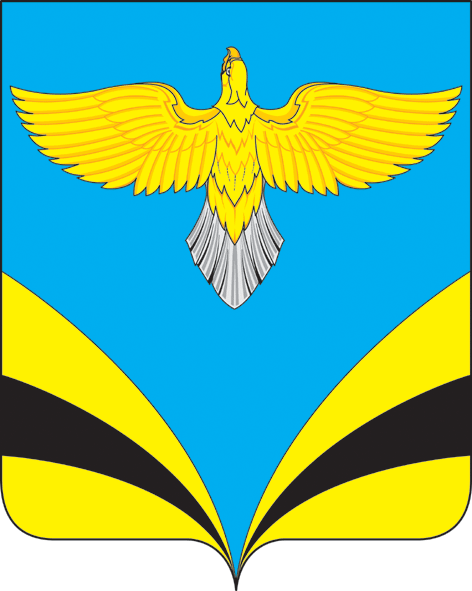            АДМИНИСТРАЦИЯ   сельского поселения Прибоймуниципального района Безенчукский           Самарской области             ПОСТАНОВЛЕНИЕ     от  «____» _________2017 г.  № ___             п. Прибой  Об утверждении Порядка разрешения  представителем нанимателя (работодателя) муниципальному служащему Администрации сельского поселения Прибой муниципального   района Безенчукский  Самарской области наделенных правами  юридического лица на участие в управлении некоммерческими организациями на безвозмездной основе (кроме политической партии)  в качестве единоличного исполнительного органа или вхождения в состав их коллегиальных органов управления  В соответствии с Федеральным законом от 06.10.2003 N 131-ФЗ «Об общих принципах организации местного самоуправления в Российской Федерации», п.3 ч.1 ст. 14 Федерального закона от 02.03.2007 N 25-ФЗ «О муниципальной службе в Российской Федерации», Законом Самарской области от 13.06.2017 № 66-ГД «О внесении изменений в отдельные законодательные акты Самарской области по некоторым вопросам совершенствования мер противодействия коррупции в системе местного самоуправления в Самарской области», руководствуясь Уставом сельского поселения Прибой муниципального района Безенчукский Самарской областиПОСТАНОВЛЯЮ:1. Утвердить Порядок разрешения представителем нанимателя (работодателя) муниципальному служащему Администрации сельского поселения Прибой муниципального района Безенчукский Самарской области, наделенных правами юридического лица на участие в управлении некоммерческими организациями  на безвозмездной основе (кроме политической партии) в качестве единоличного исполнительного органа или вхождения в состав их коллегиальных органов управления согласно приложению к настоящему постановлению.2. Опубликовать настоящее постановление в газете «Вестник сельского поселения Прибой» и разместить на официальном сайте сельского поселения Прибой муниципального района Безенчукский в сети «Интернет».3. Контроль за исполнением настоящего постановления оставляю за собой.Глава  сельского поселения Прибой                                          В.В. ПахомовИсп. Вельдина Валентина Егоровнат.8984676)43310Приложение к постановлению Администрации  сельского поселения Прибой____ 2017г. № ____ Порядокразрешения представителем нанимателя (работодателя) муниципальному служащему Администрации сельского поселения Прибой муниципального района Безенчукский Самарской области, наделенных правами юридического лица на участие в управлении некоммерческими организациями на безвозмездной основе  (кроме политической партии) в качестве единоличного исполнительного органа или вхождения в состав их коллегиальных органов управленияI. Общие положенияНастоящий Порядок разработан в соответствии с Федеральными законами от 06.10.2003 N 131-ФЗ «Об общих принципах организации местного самоуправления в Российской Федерации», п.3 ч.1 ст. 14 Федерального закона от 02.03.2007 N 25-ФЗ «О муниципальной службе в Российской Федерации» и определяет процедуру разрешения представителем нанимателя (работодателя) муниципальному служащему Администрации сельского поселения Прибой муниципального района Безенчукский Самарской области  (далее - Администрация поселения), наделенных правами юридического лица (далее – муниципальный служащий) на участие в управлении некоммерческими организациями (за исключением участия в управлении политической партией; участия в съезде (конференции) или общем собрании иной общественной организации, жилищного, жилищно-строительного, гаражного кооперативов, садоводческого, огороднического, дачного потребительских кооперативов, товарищества собственников недвижимости) на безвозмездной основе  (кроме политической партии) (далее – некоммерческие организации) в качестве единоличного исполнительного органа или вхождения в состав их коллегиальных органов управления (далее – Порядок).II. Порядок принятия решений о разрешении муниципальномуслужащему участвовать в управлении некоммерческими организациями,замене или прекращении участия муниципального служащегов органе управления некоммерческих организацияхИнициаторами  об участии муниципального служащего в управлении  некоммерческими организациями на безвозмездной основе  (кроме политической партии) в качестве единоличного исполнительного органа или вхождения в состав их коллегиальных органов управления выступают:- некоммерческая организация, действующие органы управления некоммерческой организации,-   Собрание представителей сельского поселения Прибой муниципального района Безенчукский Самарской области ( далее - Собрание представителей) ,        - Администрация сельского поселения Прибой, курирующие некоммерческую организацию.2. Для рассмотрения вопроса об участии муниципального служащего в управлении некоммерческими организациями Главе сельского поселения муниципального района Безенчукский (далее - Глава поселения)  инициатором представляются следующие документы:1) служебная записка от руководителя  Администрации сельского поселения, курирующего некоммерческую организацию, либо заявление от некоммерческой организации,  действующих органов управления некоммерческой организации,  обращение Собрания представителей о включении  муниципального служащего в состав органа управления некоммерческой организации и обоснованием необходимости участия муниципального служащего в работе органа управления некоммерческой организации;2) копия учредительного документа некоммерческой организации.        3. Документы указанные в п. 2 раздела II настоящего Порядка  с предложением об участии в органах управления муниципального служащего направляются в Администрацию сельского поселения.4. Кандидатура муниципального служащего для участия в органах управления некоммерческих организациях назначается  Главой сельского поселения, исходя из целей и задач, для решения которых создана некоммерческая организация.5. Участие муниципального служащего в управлении некоммерческой организации осуществляется на безвозмездной основе и только при наличии письменного согласия муниципального служащего на участие в управлении некоммерческой организации.6. Решение о разрешении муниципальному служащему участвовать в управлении некоммерческой организации принимается Главой сельского поселения  в течение десяти  рабочих  дней со дня получения указанных в пункте 2 раздела II настоящего Порядка документов и оформляется распоряжением Администрации  сельского поселения. Решение  направляется инициатору в течение трех рабочих дней со дня подписания соответствующего решения.  7. Замена или прекращение участия муниципального служащего в органе управления некоммерческой организации осуществляются в случаях:1) систематического неисполнения муниципальным служащим своих обязанностей, связанных с участием в управлении некоммерческой организации;2) письменного отказа муниципального служащего от участия в управлении некоммерческой организации;3) расторжения трудового договора с муниципальным служащим;4) принятия решения о выдвижении другой кандидатуры муниципального служащего;5) ликвидация или реорганизация некоммерческой организации;6) в иных случаях, предусмотренных законодательством.Решение о замене или прекращении участия муниципального служащего в органе управления некоммерческой организации оформляется распоряжением Администрации сельского поселения и направляется инициатору в течение трех  рабочих дней со дня подписания соответствующего решения. 8. Участие муниципального служащего в управлении некоммерческой организации прекращается со дня подписания Главой сельского поселения распоряжения Администрации сельского поселения о замене или прекращении участия муниципального служащего в органе управления некоммерческой организации, если иной срок не указан в самом распоряжении Администрации  сельского поселения.III. Порядок осуществления муниципальными служащимивозложенных на них полномочий по участию в органахуправления некоммерческими организациями Муниципальный служащий участвует в управлении некоммерческими организациями в соответствии с законодательством Российской Федерации, законами Самарской области, муниципальными нормативными правовыми актами сельского поселения Прибой муниципального района Безенчукский, настоящим Порядком, учредительным документом некоммерческой организации.2. Муниципальный служащий, участвующий в органах управления некоммерческих организаций, обязан осуществлять свои права и исполнять обязанности добросовестно.3. Муниципальный служащий обязан лично участвовать в работе органа управления некоммерческой организации, голосовать по вопросам повестки заседания органа управления некоммерческой организации, а также совершать действия в соответствии с нормами действующего законодательства и учредительного документа некоммерческой организации.  4. Отчет муниципального служащего оформляется  в виде служебной записки и должен содержать сведения о наименовании некоммерческой организации, дате, месте и времени заседания, рассмотренных на заседании вопросах, принятых муниципальным служащим действиях, принятых на заседании решениях. Отчет предоставляется нанимателю (работодателю) муниципального служащего ежеквартально в срок до пятого числа месяца следующего за отчетным.IV. Ответственность муниципальных служащих и контрольза осуществлением ими деятельности в органах управлениянекоммерческими организациями1. Муниципальный служащий при участии в управлении некоммерческими организациями помимо обязанностей, возложенных на него должностной инструкцией, несет ответственность за свои действия в соответствии с действующим законодательством и учредительным документом некоммерческой организации.2. Нарушение муниципальным служащим требований, предусмотренных настоящим Порядком, влечет дисциплинарную ответственность в соответствии с действующим законодательством о муниципальной службе.3. Муниципальный служащий, принимающий участие в органе управления некоммерческой организации, не может получать в некоммерческой организации вознаграждение в денежной или иной форме.4. Контроль за деятельностью муниципальных служащих, принимающих участие в управлении некоммерческой организации, осуществляет наниматель (работодатель) муниципального служащего.